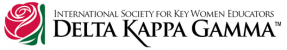 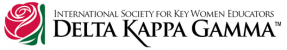 September 2015Fellow Educator:The Beta Xi Chapter of Xi State Organization is a part of the Delta Kappa Gamma Society International. This organization is dedicated to the professional and personal growth of women educators and excellence in education. DKG encourages life-long learning, risk-taking and self-examination – a journey of becoming the best that each of us can be. It mandates that each chapter support excellence in all areas of education. DKG gives approximately $3,000,000 to members and non- members through local chapters, state organizations, and international scholarships and grants each year. Chapters and state organizations do a wide variety of projects supporting future teachers, new teachers, local shelters, literacy, and libraries. In Tennessee one project we support is the Books from Birth program. On an international level, the society works through UNICEF to support the Schools for Africa Project.Beta Xi Chapter is pleased to support these ideals by offering two classroom grants valuing up to $250.00 each to teachers at select schools in Sumner County. Our intention is to aid fellow teachers in their efforts to improve their instruction by providing resources they do not currently have. An applicant for this grant need not be a member of Delta Kappa Gamma. These grants should be used for programs/materials during the 2015-2016 school year. These grants do not require any matching funds. Applicants may include any additional documents of support along with their applications. We encourage applicants to ask any questions they may have during the process and look forward to seeing what innovative ideas are presented.